PROJEKT: ŠARENI VRTOVI PLETERNICEDječji vrtić „Tratinčica“ Pleternica nositelj je projekta Šareni vrtovi Pleternice Zaklade Adris, ukupne vrijednosti 30.000,00 kn, kojeg je cilj stjecanje i proširivanje spoznaja o uzgoju povrća i voća našega kraja kao zdrave lokalne i sezonske hrane; upoznavanje sa vrstama lokalnih i sezonskih namirnica; načinima uzgoja te prednosti eko vrtlarenja za dobrobit čovjeka, ali i za očuvanje okoliša. Projektom se promovira uzgoj hrane te djeca od malih nogu uče kako proizvesti vlastitu, zdravu hranu.Djeca koja pohađaju Dječji vrtić „Tratinčica“ Pleternica provela su u utorak, 20. prosinca 2022. godine, jednu od aktivnosti predviđenih projektom: sadnja voćki lokalnih starih sorti u dvorištu vrtića. 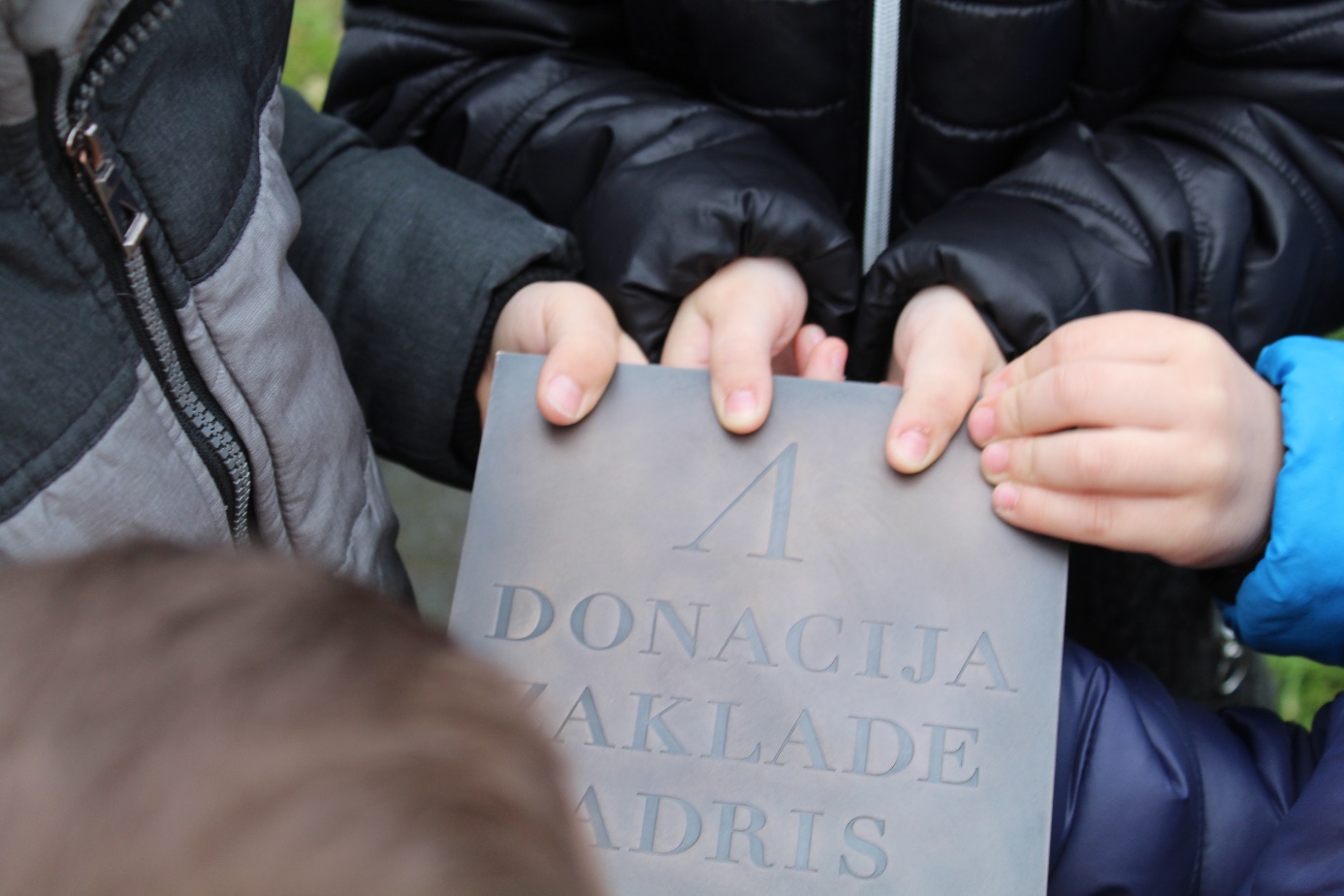 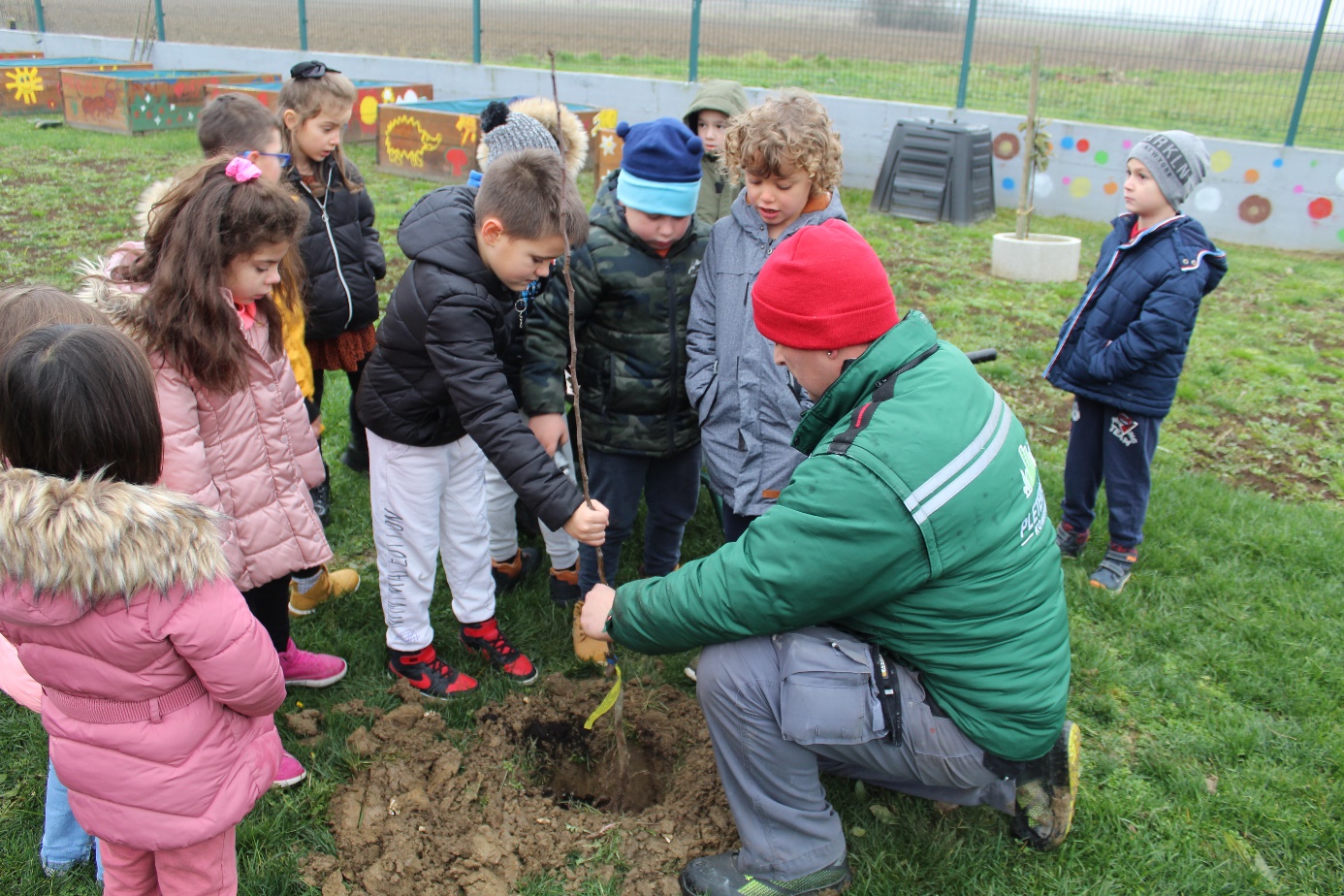 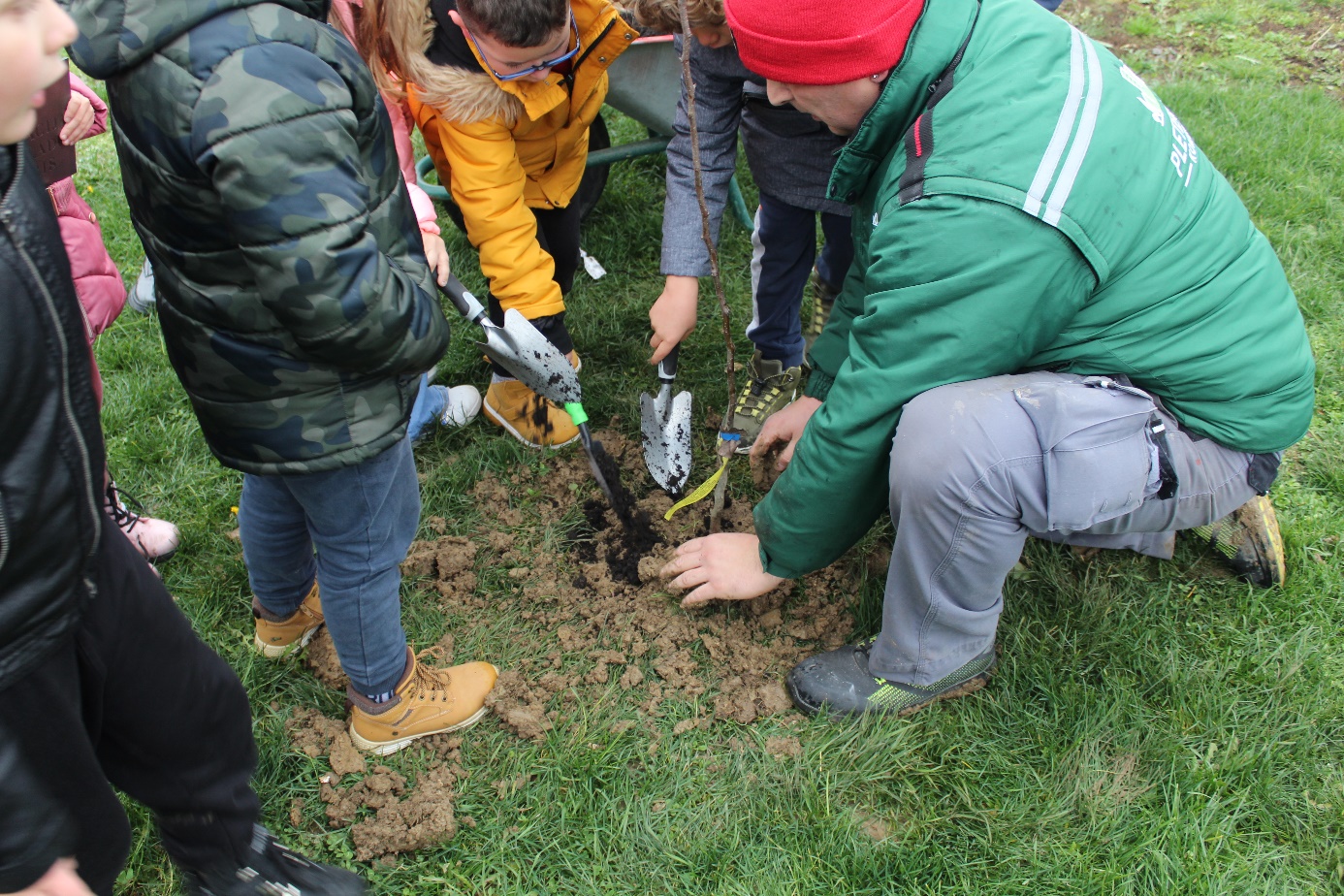 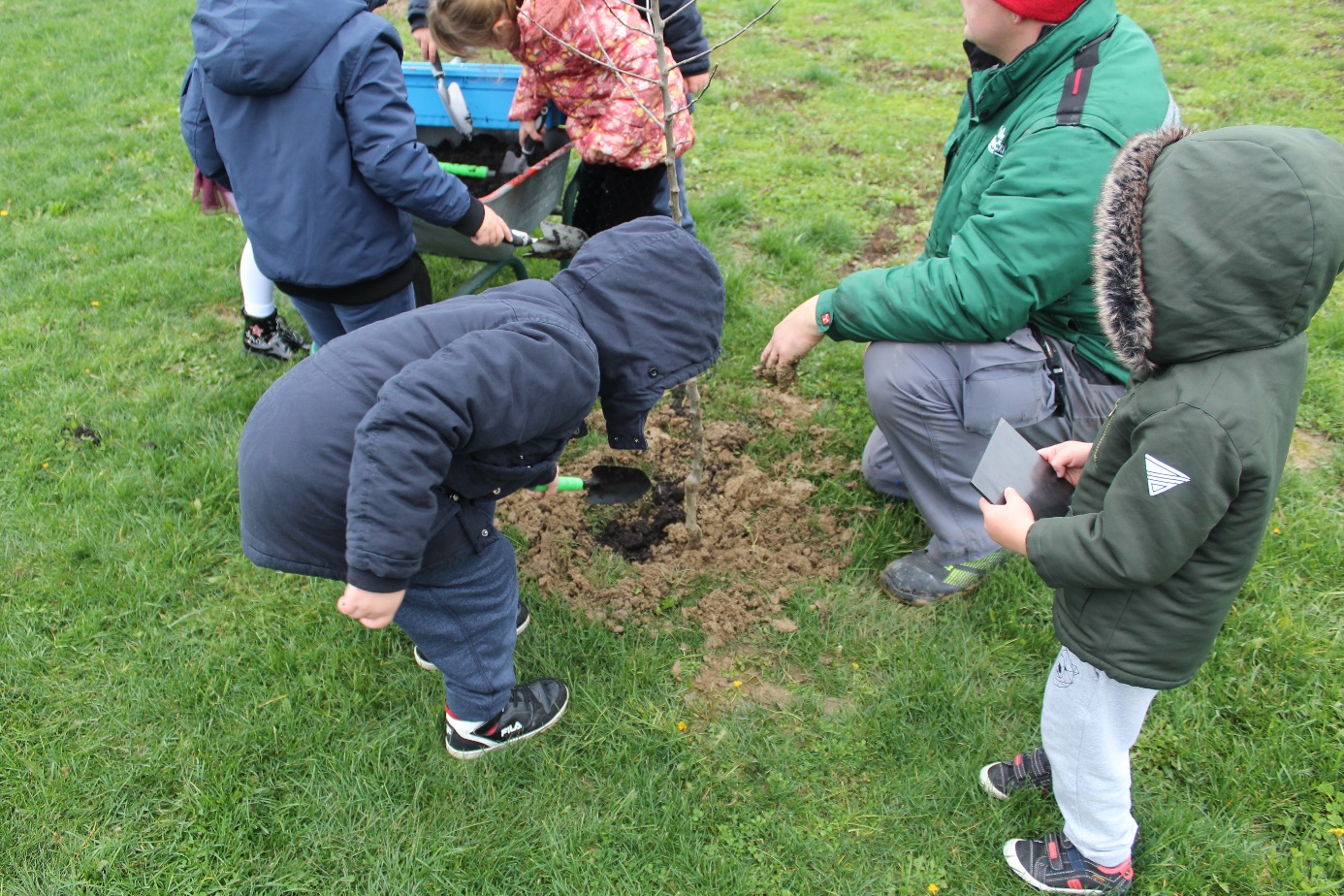 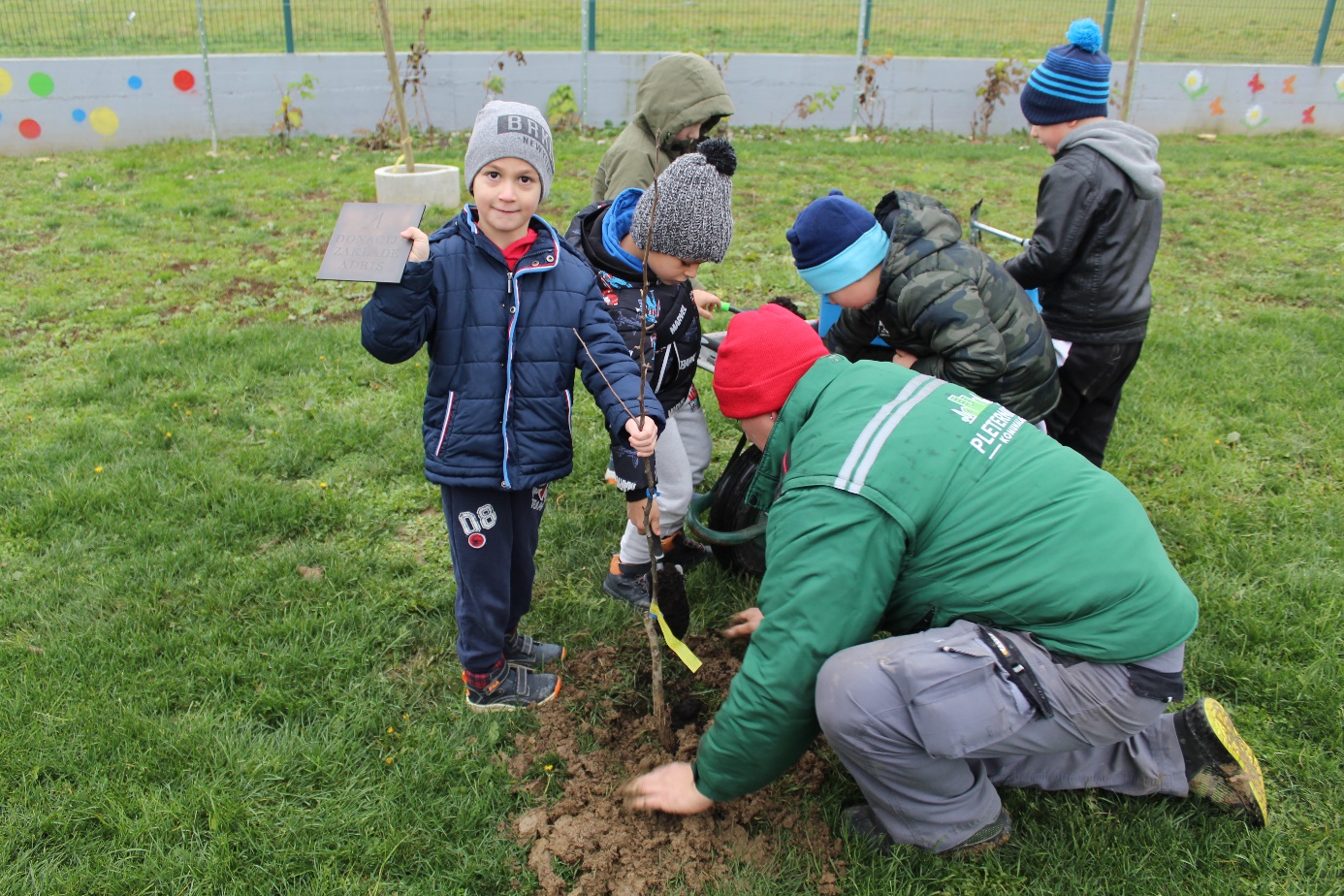 